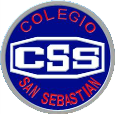 COLEGIO SAN SEBASTIAN SANTO DOMINGO #2078SANTIAGO-CENTRO                                                                 EVALUACION DE ARTES VISUALES                                                          2° AÑO MEDIO.                         Correo Electrónico: arteytecnologia.css@Gmail.com                                          INICIO: 18/05     ENTREGA: 25/05_________________________________________________________________________1.- COPIA LA SIGUIENTE FIGURA GEOMETRICA Y RELLENALO UNA CON LINEAS UTILIZANDO LAPICES DE COLORES, Y LA OTRA FIGURA DEBERAS COLOREARLA CON LAPICES DE COLORES, ESCOGE ENTRE COLORES FRIOS O CALIDOS. 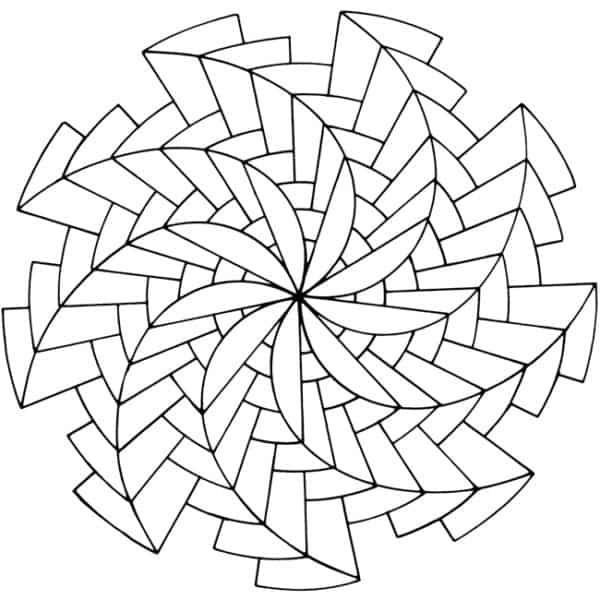 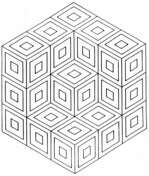 2.- REALIZA UN RESUMEN DE LA HISTORIA DEL MURALISMO  DESDE SUS INICIOS. RECUERDA QUE TU ANALISIS ES PROPIO ESTO TRABAJALO SOLO, CORTE Y PEGA TAMPOCO.3.- NOMBRA  TECNICAS DE MURALISMO, GRUPOS  RENOMBRADOS  CHILENOS ( 2)  Y  GRUPOS U ARTISTA  RENOMBRADOS INTERNACIONALES (3),DESCRIBE LA OBRA.4.-  DESARROLLA  UN MURAL DE 1 ARTISTA CHILENO Y OTRO DE UNO INTERNACIONAL. TODO LOS DIUJOS DEBEN TENER TU FIRMA O INICIAL.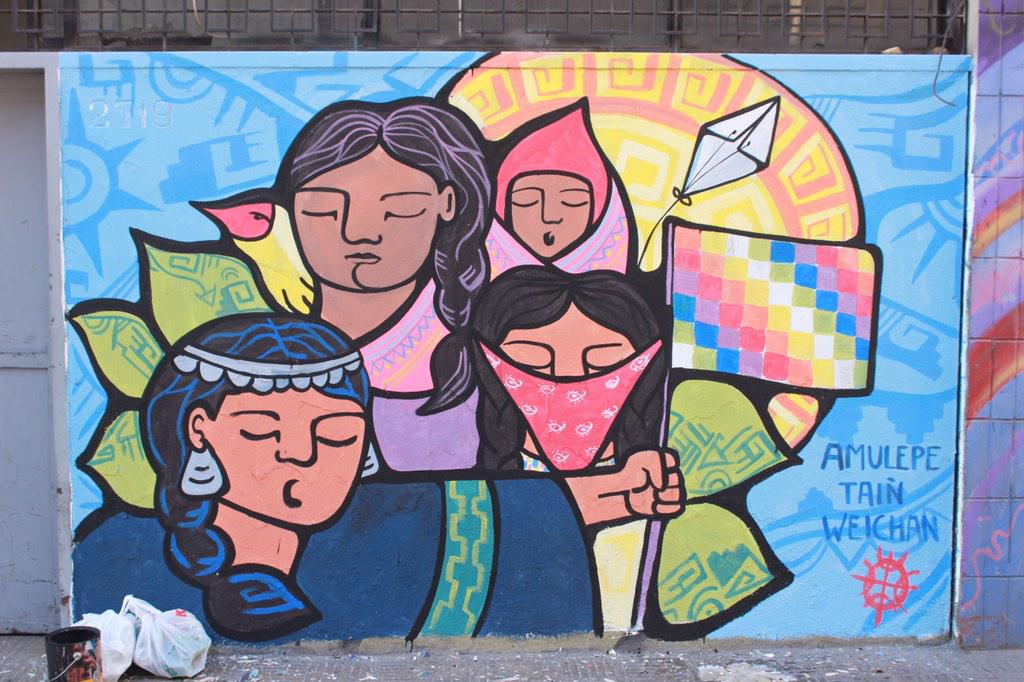 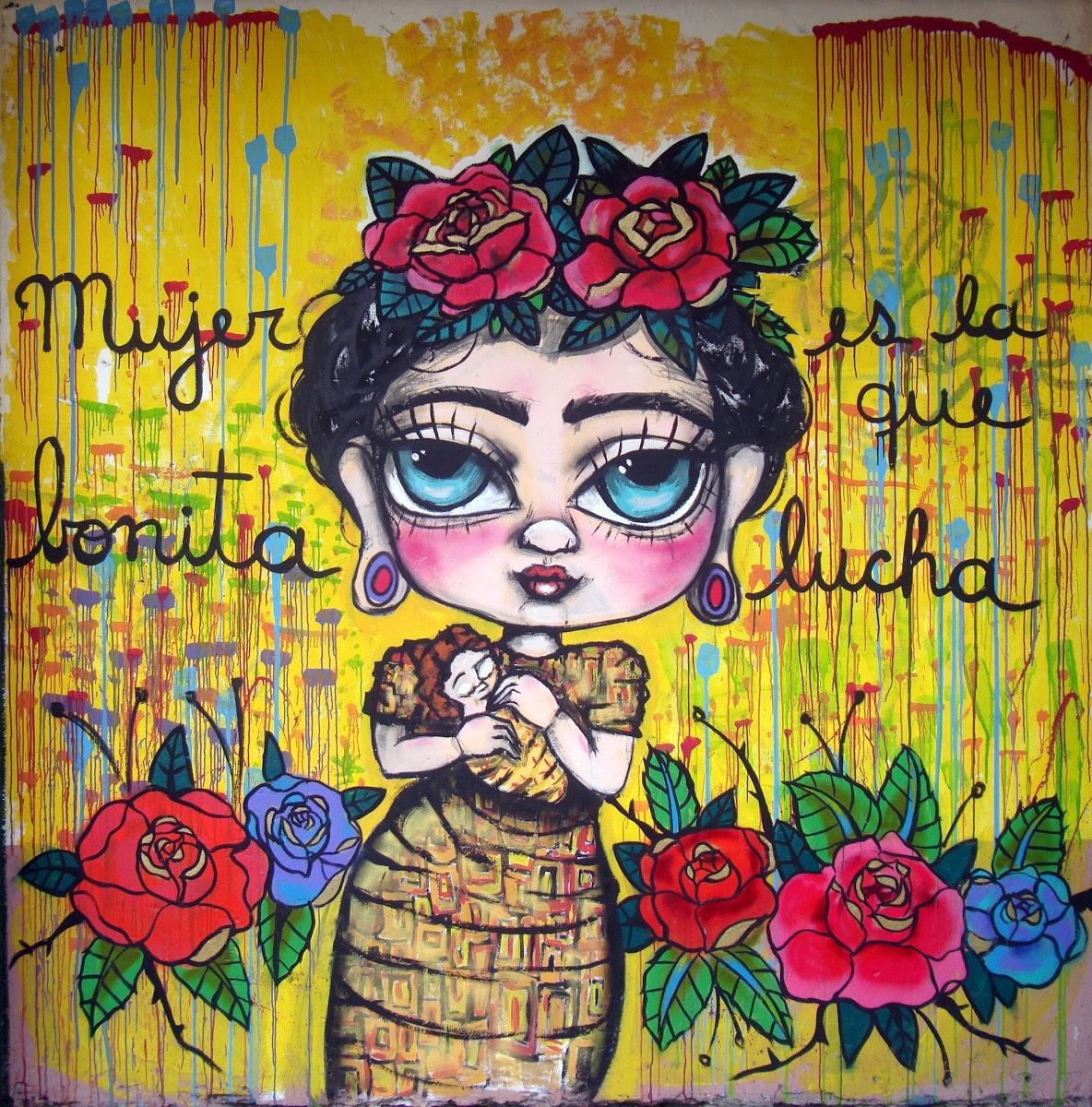 Pauta de evaluaciónPonderaciónExcelentemente logrado: 3Medianamente logrado   : 2Escasamente logrado     : 1Por lograr                           : 0CriterioIndicadoresPuntajeObservacionesDibujoRegistro visual de murales (texturas, formas y color) respetando margen requeridoComposiciónMURAL Y LA FIGURA GEOMETRICADistribución armónica de todos los componentes del muralismo en la problemática juvenil  en el espacio en la hoja completa de su croqueraColoridoUso de armonías cromáticas, el color de las obras.TécnicaEmplea correctamente los lápices de colores, logra colorear hacia un sentido. Y mantiene limpia su zona de trabajo croquera InterésCompletan los 6 cuadros con fotografías e información requeridaTiempoEmpleo del tiempo de 2 semas y entrega oportuna del trabajo